Urkunde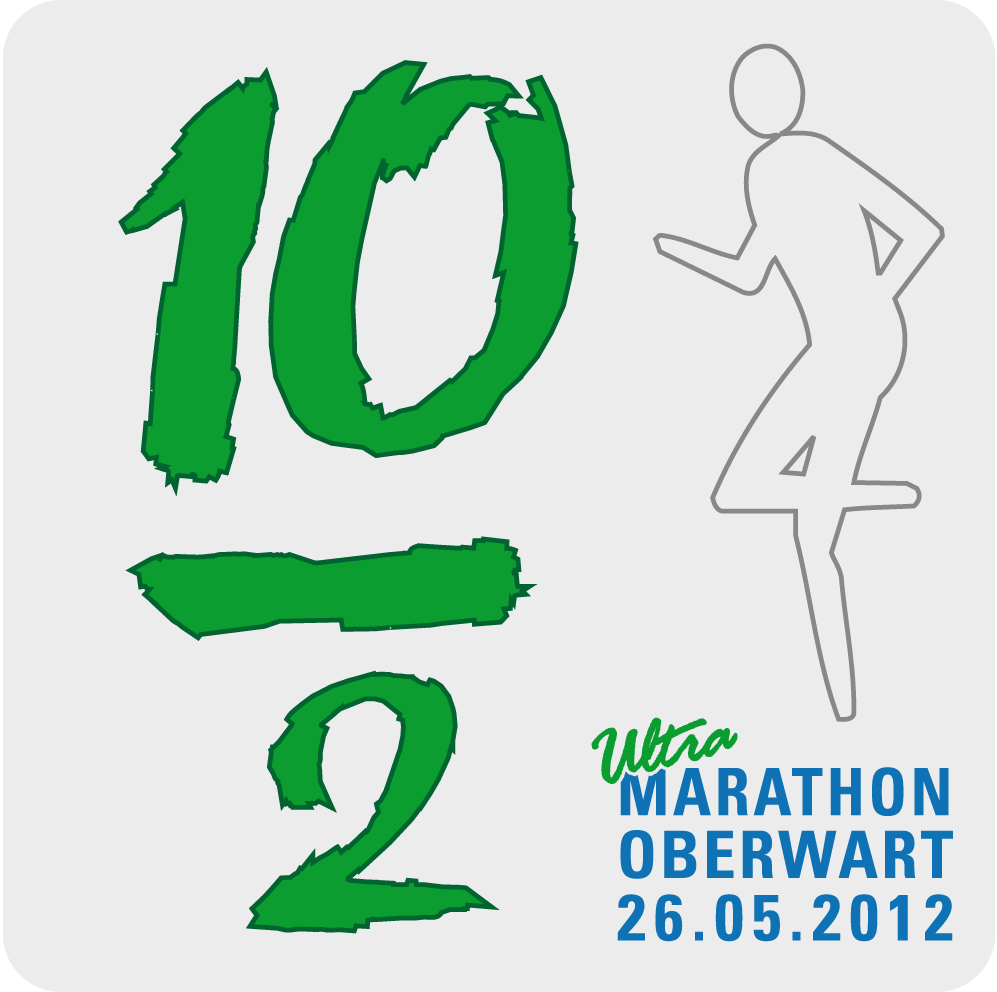 Andreas KapuiWien – SN 104hat in fünf Stunden die Laufstreckevon  44,137  Kilometernerfolgreich absolviert.In Anerkennung des sportlich-fairen Verhaltens,anlässlich der Teilnahme an meinemGeburtstags ULTRA*Marathonwurde diese Urkunde überreicht.Der OrganisatorPeter Linsbauer  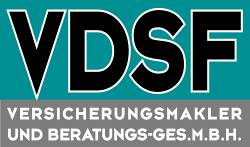 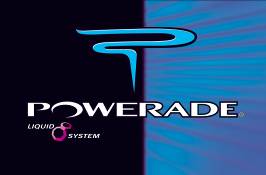 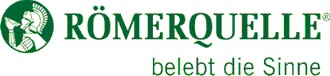 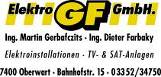 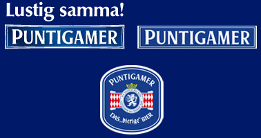 